Al Dirigente ScolasticoI. C. CollepassoOggetto: Autorizzazione all’ uscita autonoma del figlio/a minore di 14 anni dai locali scolastici al termine    dell’orario delle lezioni (alunni di Scuola Secondaria di I grado) – A. S. 2019-2020I sottoscritti (padre) 	                nato a __________________________il ____________(madre)                                                                          nata a _________________________ il ______________, in qualità di genitori/esercenti  la  responsabilità genitoriale, dell’alunno                                                       nato a__________________________il ____________,   frequentante   la   classe           sez. della Scuola Sec. di I grado di  □Tuglie □Collepasso, in base alle disposizioni in materia di autocertificazione e consapevoli delle pene stabilite per false attestazioni e mendaci dichiarazioni, visto l’art. 19 bis del D.L. 16 ottobre 2017, n. 148, convertito  con modificazioni dalla L. 4 dicembre 2017, n. 172 (in G.U. 05/12/2017, n. 284), essendo consapevoli che l’incolumità dei minori è un bene giuridicamente indisponibile, in considerazione dell'età del/la figlio/a, del suo grado di autonomia e dello specifico contesto, nell'ambito di un processo volto alla sua autoresponsabilizzazione,DICHIARANOsotto la personale responsabilità:che il/la figlio/a conosce il percorso scuola-casa, per averlo più volte effettuato autonomamente senza accompagnatori;di impegnarsi a dare chiare istruzioni, affinché il minore rientri direttamente al domicilio ivi considerato;di essere consapevoli che il/la proprio/a figlio/a, pur minorenne, ha maturato le competenze motorie, attentive e di valutazione dei pericoli per rincasare autonomamente;che tale percorso non manifesta profili di pericolosità particolare, rispetto al tipo di strade e di trafficoAUTORIZZANOl’Istituto Comprensivo Collepasso Tuglie a consentire l’uscita autonoma del/della proprio/a figlio/a dai locali scolastici al termine delle attività curriculari ed extracurriculari. Con tale autorizzazione i sottoscritti esonerano, ai sensi della Legge 172/2017, il personale scolastico dalla responsabilità connessa all’adempimento dell’obbligo di vigilanza percorrendo un tratto di stradaSI IMPEGNANOa monitore i tempi di percorrenza del percorso scuola-casa e le abitudini del proprio/a figlio/a, durante il tragitto per evitare eventuali pericoli;ad informare tempestivamente la scuola qualora le condizioni di sicurezza dovessero subire modifiche;a ritirare personalmente il minore, su eventuale richiesta della scuola e nel caso insorgano motivi di sicurezza;a ricordare costantemente al minore la necessità di comportamenti ed atteggiamenti corretti, nel rispetto del codice della stradaIl suddetto provvedimento di autorizzazione, adottato dalla Dirigente Scolastica, è valido per l’anno scolastico in corso e potrà essere revocato con atto motivato qualora vengano meno le condizioni che ne costituiscono il presupposto.Data 		Firma (padre)  	Firma (madre)  	                                                                                 (ai sensi degli art. 46 e 47 DPR 445/2000)* Allegati: fotocopia della carta di identità dei sottoscrittiIn assenza di firma congiuntaIl    sottoscritto 	, consapevole delle conseguenze amministrative e penali per chi rilasci dichiarazioni mendaci non corrispondenti a verità, ai sensi del DPR 445/2000, come modificato dall’art. 15 della legge n. 183 del 12 novembre 2011, dichiara di aver effettuato la scelta/richiesta in osservanza delle disposizioni sulla responsabilità genitoriale, di cui agli artt. 316, 337 ter e 337 quater del codice civile, che richiedono il consenso scritto di entrambi i genitori. Pertanto, dichiara, sotto la personale responsabilità, di esprimere anche la volontà dell’altro genitore che esercita la patria potestà dell’alunno/a, il quale conosce e condivide le scelte esplicitate attraverso la presente.Firma del genitore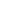 